   RESUME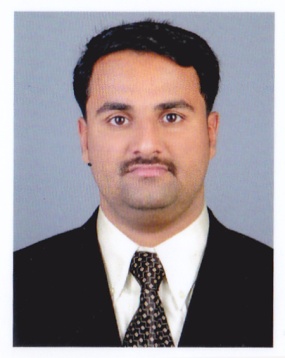 THOMSON				                          Mobile – Whatsapp +971504753686 / +919979971283 Email: Thomson.375988@2freemail.com CAREER OBJECTIVE:Aim to learn more and gain practical knowledge that can be further utilized to accomplish the organizational goals effectively. Looking for challenging and exciting opportunities, which call upon one’s ability and give a considerable degree of responsibility.ACADEMIC QUALIFICATION:PROFESSIONAL EXPERIENCEORGANISATION :VINU GAS AGENCIES(BHARAT PETROLEUM).THRISSUR.DESIGNATION : GENERAL MANAGERDURATION :11th AUGUST 2014 TO 27 th DECEMBER 2017JOB PROFILE – TO  GUIDE  & MOTIVATE    STAFFS  &  MANAGERS, MANAGE ACCOUNTS, OVERSEEING DAILY OPERATIONS, STOCKS, SALES,CUSTOMER SERVICE, MEETING BHARATH PETROLEUM AUTHORITIES,DEALING ALL& ALL.ORGANIZATION:     NEVCO ENGINEERS PVT LTD, NEW DELHI.DESIGNATION:         MANAGER - SALES & SERVICE (ENGINEERING)DURATION:                1st AUGUST 2011 to 31th JULY2014.www.nevcoengineers.comwww.nevco.co.inProduct  Promotion, customer support and supervisionSales, Service, Installation, Testing, Commissioning and troubleshooting of following instruments and analyzers:Online ambient air quality monitoring systemsOnline stack emission/dust  monitoring systemsOnline oxygen analyzersFlue gas analyzers for boilers etc…CORE COMPETENCIES:       Leadership qualities with patience and optimism.Ability to analyze, plan, manage and motivate. Dedicated and focused.Personal traits/Strength:Quick learner.A good communicator, oral as well as written.Proactive and pragmatic approach.Sincere mentality.Good physical and mental health.PROJECTS AND SEMINAR:MINI PROJECT: HOME APPLIANCES CONTROL USING MOBILE PHONE (DTMF)MAIN  PROJECT:AUTOMATION  OF  EXCLUSIVE  CHILLED  WATER  SYSTEM  FOR  DUAL  EXTRUDER  USING   PLC   AND  VFDSEMINAR: RESEARCH ON AUTOMOBILE ABS DETECTION   BASED ON ALTERABLE   ADHESION COEFFICIENTPERSONAL PROFILE:Name		          :  ThomsonDate of Birth &Age   : 27-06-1988, 29yrsGender		           : MaleNationality              :  Indian	Marital status	         :SingleLanguages know    : Malayalam,English,Tamil& HindiHobbies                  : Reading, Internet surfing ,Listening Music& Playing footballSkype id - thomsonbabumaliakkalPASSPORTPlace of issue :     COCHINDate of expiry	:     04/10/2022DECLARATION:I hereby declare that the above written particulars are true to the best of my knowledge and belief.Place	: Thrissur.							Date     : 02/01/2018                                                                                                     Thomson COURSEB.Tech[APPLIED ELECTRONICS & INSTRUMENTATION]XII[SCIENCE]XBOARD/UNIVERSITYHSE KERALA TAMILNADUMATRICULATIONAGGREGATE (%)616866YEAR OF PASSING201120062004